1.4 Take fingerprints from an object.At this stage you have some experience on fingerprints. However, there is one thing we have not discussed yet. That is the method to take fingerprints from an object. It is your task to do research on this and to find out what is the best way to do so. You have to describe the method you prefer in a manual for forensic scientist. There are several methods to take fingerprints from an object. These methods have a lot in common but differ in the materials used. Here we describe two methods. Method 1: Cocoa powderSee:  http://www.cyberbee.com/whodunnit/dusting.html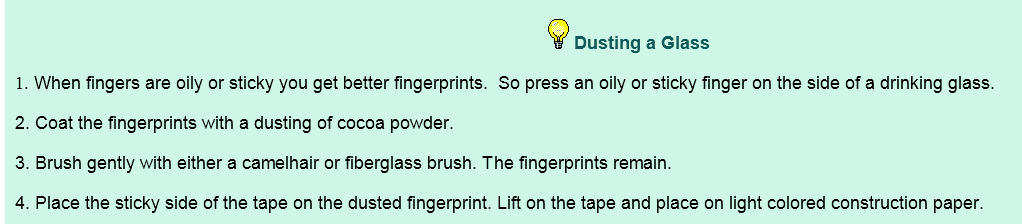 Materials used are: Drinking glassCocoa powderBrush: camelhair or fiberglassTransparent tapeStep 1Press an oily or sticky finger on the side of a drinking glass. Step 2Coat the fingerprints with a dusting of cocoa powderStep 3Brush gently with either a camelhair or a fiberglass brush. The fingerprints remain.Step 4Place the sticky side of the tape on the dusted fingerprint. Lift the tape and place it on light colored construction paper.  Method 2: graphite powder (or pencil dust) See   http://www.ehow.com/how_2096229_take-fingerprints.htmlMaterials used are: PencilKnifeCoinFeather of fine brush hairTransparent tapeStep 1Look for objects that can potentially carry fingerprints. Fingerprints leave better impressions on smooth objects. These items hold the best prints: glass, painted surfaces, metal, linoleum, varnished woods and paper.Step 2Grind some graphite powder from a pencil. Using a knife, break the lead from a pencil into tiny pieces. Use a coin on a flat surface to grind the pieces into a fine powder.Step 3Sprinkle the powder onto your object. Lay the object on a flat table and gently coat the surface of the object with a fine layer of graphite powder.Step 4Reveal the fingerprint. Lightly dust the powder off the surface with a feather. The powder will stay attached to the oils from the suspect's skin, and a fingerprint should take shape. Be sure to dust very lightly, or you may dust away the fingerprint.Step 5Transfer the fingerprint. Holding a small strip of transparent tape at both ends, place the tape over the fingerprint. Press it down for a moment, then carefully pull the tape up from one end. The fingerprint will transfer onto the tape.Step 6Place the tape face down on an index card. Repeat the process for each fingerprint you can find on the object, and place them on the same card.Try out both methods to take fingerprints from an objectDiscuss which method you prefer, explain whyDiscuss which other materials might be used. Write a manual to take fingerprints form an object inspired by the methods described here and other sources you found. 